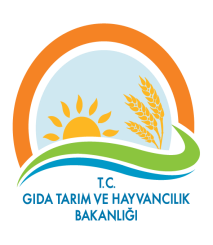 İŞ AKIŞ ŞEMASIBİRİM       :İLM.ÇMYB.ŞMAŞEMA NO :GTHB.32.İLM.İKS/KYS.AKŞ.06.11ŞEMA ADI :4342 SAYILI MERA KANUNU MERA YÖNETİM BİRLİĞİ SEÇİM ÇALIŞMALARI İŞ AKIŞ ŞEMASIHazırlayanOnaylayanİKS/KSYS Sorumlusu